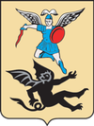 МУНИЦИПАЛЬНОЕ ОБРАЗОВАНИЕ «ГОРОД АРХАНГЕЛЬСК»КОНТРОЛЬНО-СЧЕТНАЯ ПАЛАТА МУНИЦИПАЛЬНОГО ОБРАЗОВАНИЯ«ГОРОД АРХАНГЕЛЬСК»163000, Архангельская область, г.Архангельск, пл.В.И.Ленина, д.5, тел./факс:606-782Информация о ходе исполнения бюджета муниципального образования «Город Архангельск» за 1 квартал 2017 года24 мая 2017 года 	    	    				                                       г.Архангельск Информация о ходе исполнения бюджета муниципального образования «Город Архангельск» (далее – городской бюджет) за 1 квартал 2017 года подготовлена в соответствии со статьей 268.1 Бюджетного кодекса РФ, пунктом 9 части 2 статьи 9 Федерального закона от 07.02.2011 № 6-ФЗ «Об общих принципах организации и деятельности контрольно-счетных органов субъектов Российской Федерации и муниципальных образований», пунктом 9 части 1 статьи 8 Положения о контрольно-счетной палате муниципального образования «Город Архангельск», утвержденного решением Архангельской городской Думы от 25.04.2012 №420, на основании Плана деятельности контрольно-счетной палаты муниципального образования «Город Архангельск» на 2017 год, утвержденного распоряжением контрольно-счетной палаты муниципального образования «Город Архангельск» от 22.12.2016  №53р, распоряжения контрольно-счетной палаты муниципального образования «Город Архангельск» от 27.04.2016 №13р.Информация о ходе исполнения городского бюджета подготовлена на основании копии отчета об исполнении городского бюджета за 1 квартал 2017 года (отчет утвержден постановлением Администрации муниципального образования «Город Архангельск» (далее – Администрация МО «Город Архангельск») от 25.04.2017 №429 «Об исполнении городского бюджета за I квартал 2017 года» (далее – Отчет)), направленного в адрес контрольно-счетной палаты Администрации МО «Город Архангельск» письмом от 26.04.2017 №11-77/454), информации Управления Федерального казначейства по Архангельской области (исх.№24-36-21/5636 от 05.05.2017).Общие положенияПредставленный Отчет составлен в соответствии с распоряжением Администрации МО «Город Архангельск» от 30.03.2016 №744р «Об утверждении Положения о составлении и утверждении отчета об исполнении городского бюджета за 1 квартал, полугодие и девять месяцев текущего финансового года».Городской бюджет на 2017 год утвержден решением Архангельской городской Думы от 14.12.2016 №460 «О городском бюджете на 2017 год и на плановый период 2018 и 2019 годов» с общим объем доходов городского бюджета в сумме 7 423 256,8 тыс. руб.,  общим объем расходов городского бюджета в сумме 7 632 046,8 тыс. руб., с предельным размером дефицита бюджета в сумме 208 790,0 тыс. руб.         Первоначально утвержденные решением Архангельской городской Думы показатели бюджета в отчетном периоде изменились один раз (решение Архангельской городской Думы от 15.02.2017 №  475), в результате которых:- прогнозируемый объем доходов увеличен на  230 902,0 тыс. руб., или на 3,1% и составил 7 654 158,8 тыс. руб.;- объем расходов увеличен на  230 902,0 тыс. руб. или на 3,0% и составил 7 862 948,8 тыс.руб.;- дефицит городского бюджета утвержден в сумме 208 790,0 тыс. руб. или 2,72 % к утвержденному общему объему доходов бюджета) (таблица № 1).Таблица № 1В ходе экспертизы установлена разница в сумме 72 000,0 тыс.руб. между дефицитом городского бюджета, указанным в пункте 3 статья1 в текстовой части решения Архангельской городской Думы «О городском бюджете на 2017 год и на плановый период 2018 и 2019 годов» от 14.12.2016 № 460 (ред. от 15.02.2017) и между полученными и погашенными муниципальным образованием кредитами кредитных организаций в валюте Российской Федерации (кредиты кредитных организаций в валюте Российской Федерации в Приложении № 9 к решению Архангельской городской Думы от 14.12.2016 № 460 (ред. от 15.02.2017) и в Приложении № 5 отчета об исполнении городского бюджета за 1 квартал 2017 года.Доходы городского бюджета на текущий год увеличены на сумму 230 902,0 тыс.руб. за счет увеличения объема межбюджетных трансфертов, получаемых из областного бюджета. Расходы городского бюджета на софинансирование мероприятий по муниципальной программе «Развитие города Архангельска как административного центра Архангельской области» на 2017 увеличены на 230 902,0 тыс.руб.  из них на:             - приобретение речных судов для осуществления пассажирских перевозок                           150 000,0 тыс.руб.;- строительство транспортных развязок в муниципальном образовании «Город Архангельск» -19 400,0 тыс.руб.;- проектирование и строительство транспортных развязок в муниципальном образовании «Город Архангельск»-14 600,0 тыс.руб.;- строительство детского сада на 60 мест в пос. Турдеевск, г.Архангельска –                        46 902,0 тыс.руб.Информация об исполнении городского бюджета за 1 квартал 2017 года приведена в таблице №2.Таблица № 2По состоянию на 01 апреля 2017 года показатель уточненного прогноза доходов городского бюджета составил 7 740 525,9 тыс.руб., уточненной сводной бюджетной росписи – 7 953 085,9 тыс.руб., уточненного прогноза источников финансирования дефицита городского бюджета – 212 560,0 тыс.руб.По итогам исполнения бюджета за 1 квартал 2017 года получено доходов в сумме 1 677 665,5 тыс.руб. или 21,7% уточненного прогноза доходов городского бюджета (21,9% утвержденных  бюджетных назначений), по расходам – в сумме 1 602 351,0 тыс.руб. или 20,1% уточненной сводной бюджетной росписи (20,3% утвержденных бюджетных назначений).  Городской бюджет исполнен с профицитом  в сумме 75 314,5 тыс.руб.За 1 квартал 2017 года по сравнению с аналогичными периодами 2016 и 2015 годов исполнение  городского бюджета по доходам уменьшилось на 15 677,3 тыс.руб. (или на 0,9%) и на 8 611,5 тыс.руб. (или на 0,5%) соответственно, по расходам – уменьшилось на 74 446,5 тыс.руб. (или на 4,4%) и на 113 259,8 тыс.руб. (или на 6,6%) соответственно. Таблица № 3Доходы городского бюджетаЗа 1 квартал 2017 года исполнение городского бюджета по видам доходов составило: по налоговым доходам – 791 720,0 тыс.руб. или 47,2% общего объема исполнения доходов городского бюджета за 1 квартал 2017 года, по неналоговым доходам –158 392,5 тыс.руб. или 9,4%, по безвозмездным поступлениям – 727 553,0 тыс.руб. или 43,4% (таблица № 4). Соотношение налоговых и неналоговых доходов и безвозмездных поступлений к общей сумме исполнения по доходам за 1 квартал 2017 года составило 56,6% и 43,4% соответственно.Таблица № 4Поступления налоговых и неналоговых доходов городского бюджета за                     1 квартал  2017 года составили  950 112,5  тыс.руб. или 22,1% уточненного прогноза доходов городского бюджета. По сравнению с аналогичным периодом прошлого года налоговые и неналоговые доходы уменьшились на 14 680,1 тыс.руб. или на 1,5% в основном за счет снижения поступлений по единому сельскохозяйственному налогу.Исполнение городского бюджета по налоговым доходам за 1 квартал 2017 года составило 791 720,0 тыс.руб. или 21,4% уточненного прогноза доходов городского бюджета, что меньше на 13 399,3 тыс.руб. или на 1,7% по сравнению с аналогичным периодом прошлого года (таблица №5).Таблица № 5По итогам 1 квартала 2017 года в структуре налоговых доходов наибольший удельный вес занимают налоги на прибыль, доходы (591 402,8 тыс.руб. или 74,7%) и налоги на совокупный доход (135 299,0 тыс.руб. или 17,0 %). Поступление налогов на прибыль, доходы (налога на доходы физических лиц) за 1 квартал 2017 года составило 591 402,8 тыс.руб. или 20,5% уточненного прогноза доходов городского бюджета. По сравнению с аналогичным периодом прошлого года удельный вес налогов на прибыль, доходы увеличился на 32 830,2 тыс.руб. или 5,9%, что обусловлено в основном заменой дотации на выравнивание бюджетной обеспеченности поселений дополнительным нормативом отчислений в городской бюджет от налога на доходы физических лиц.Поступление налогов на совокупный доход за 1 квартал 2017 года составило 135 299,0 тыс.руб. или 27,1% к уточненным прогнозным показателям доходов городского бюджета. По сравнению с аналогичным периодом прошлого года поступления по данному источнику сократились на 39 180,2 тыс. руб. или на 22,5%, в основном за счет снижения поступлений по единому сельскохозяйственному налогу на сумму 34 223,3 тыс. руб. или на 42,2 %. Кроме того, уменьшилось поступление единого налога на вмененный доход  для отдельных видов деятельности, составляющего основную долю в налогах на совокупный доход (за 1 квартал 2016 года - 50%, за 1 квартал 2017 - 60%).  Так, по сравнению с аналогичным периодом прошлого года, поступления по данному источнику сократились на 5 154,6 тыс. руб. или 5,9 %.Поступление налогов на товары (работы, услуги), реализуемые на территории Российской Федерации (акцизов по подакцизным товарам (продукции), производимым на территории Российской Федерации), за 1 квартал 2017 года составило 3 370,7 тыс.руб. или 25,1% уточненного прогноза доходов городского бюджета. По сравнению с 1 кварталом 2016 года поступления уменьшились на 196,9 тыс.руб. или 5,5%.Поступление налогов на имущество за 1 квартал 2017 года составило 40 686,3 тыс.руб. или 18,6% уточненного прогноза доходов городского бюджета. Уменьшение поступлений налогов на имущество за 1 квартал 2017 года на 7 682,6 тыс.руб. или на 15,9% по сравнению с аналогичным периодом прошлого года произошло за счет уменьшения поступлений  по земельному налогу на 11 147,5 тыс.руб. или на 24,1%.Поступление государственной пошлины и задолженности по отмененным налогам, сборам и иным обязательным платежам за 1 квартал 2017 года составило  20 961,2 тыс.руб. или 24,7 % уточненного прогноза доходов городского бюджета. По сравнению с соответствующим периодом прошлого года поступления по данным источникам увеличились на 830,7 тыс.руб. или на 4,1%.Исполнение городского бюджета по неналоговым доходам за 1 квартал 2017 года составило 158 392,5 тыс.руб. или 26,9% уточненного прогноза доходов городского бюджета, что меньше на 1 280,8 тыс.руб. или на 0,8% по сравнению с аналогичным периодом прошлого года (таблица № 6).Таблица № 6 За 1 квартал 2017 года в структуре неналоговых доходов наибольший удельный вес занимают доходы от использования имущества, находящегося в государственной и муниципальной собственности (67 173,3 тыс.руб. или 42,4%) и доходы от продажи материальных и нематериальных активов (37 447,4 тыс.руб. или 23,6%). По сравнению с аналогичным периодом прошлого года поступления неналоговых доходов уменьшились на 1 280,8 тыс.руб. или на 0,8 %, в основном за счет уменьшения доходов от сдачи в аренду имущества на 1 024,1 тыс. руб.  или 2,1% (за 1 квартал 2017 года составили 48195,3 тыс.руб.).За 1 квартал 2017 года доходы от использования имущества, находящегося в муниципальной собственности, составили 67 173,3 тыс.руб. или 19,7% уточненного прогноза доходов городского бюджета. Доходы от использования имущества, находящегося в государственной и муниципальной собственности, за 1 квартал 2017 года увеличились на 707,2 тыс.руб. или на 1,1% по сравнению с аналогичным периодом прошлого года за счет увеличения доходов от использования имущества и прав, находящихся в государственной и муниципальной собственности (за исключением имущества бюджетных и автономных учреждений, а также имущества государства и муниципальных унитарных предприятий, в том числе казенных), на 1 948,6 тыс.руб. или 11,5% и за 1 квартал 2017 года составили 18 905,9 тыс.руб. По сравнению  с соответствующим периодом прошлого года, доходы, получаемые в виде арендной либо иной платы за передачу в безвозмездное пользование государственного и муниципального имущества (за исключением имущества бюджетных и автономных учреждений, а также имущества государства и муниципальных унитарных предприятий, в том числе казенных), уменьшились на 1 024,1 или 2,1 % (за 1 квартал 2017 года составили 48 195,3 тыс. руб.). Кроме того, уменьшилось поступление доходов от перечисления части прибыли государственных и муниципальных унитарных предприятий, остающихся после уплаты налогов и обязательных платежей муниципальных унитарных предприятий, созданных городскими округами, на 217,3 тыс. руб. или 75,1%  (1 квартал 2017 года поступления составили 72,1 тыс.руб.).За 1 квартал 2017 года поступление платежей при пользовании природными ресурсами (плата за негативное воздействие на окружающую среду) составило 5 850,1 тыс.руб.  или 31,3% уточненного прогноза доходов городского бюджета. Увеличение поступления платы за негативное воздействие на окружающую среду произошло на 1 074,6 тыс.руб. или на 22,5% по сравнению с аналогичным периодом прошлого года в основном за счет увеличения поступлений платы за размещение отходов производства и потребления. За  1 квартал 2017 года поступления составили 5 002,3 тыс. руб. или 85,5 % от общей суммы поступлений за указанный период.За 1 квартал 2017 года доходы от оказания платных услуг (работ) и компенсации затрат государства составили 25 351,4 тыс.руб. или 306,8 % уточненного прогноза доходов городского бюджета. Доходы от оказания платных услуг (работ) и компенсации затрат государства увеличились на 16 863,9 тыс.руб. или в 3 раза по сравнению с аналогичным периодом прошлого года.За 1 квартал 2017 года доходы от продажи материальных и нематериальных активов составили  37 447,4  тыс.руб. или 26,1% уточненного прогноза доходов городского бюджета. Доходы от продажи материальных и нематериальных активов за 1 квартал 2017 года уменьшились на 13 700,1 тыс.руб. или на 26,8% по сравнению с аналогичным периодом прошлого года за счет: - уменьшения доходов от продажи земельных участков, находящихся в государственной и муниципальной собственности, на 6 868,7 тыс.руб. или 73,6 %  (за 1 квартал 2017 составили 2 466,5 тыс.руб.), в основном за счет уменьшения доходов от продажи земельных участков, государственная собственность на которые разграничена (за исключением земельных участков муниципальных бюджетных и автономных учреждений);- уменьшения доходов от реализации имущества, находящегося в государственной и муниципальной собственности (за исключением имущества муниципальных бюджетных и автономных учреждений, а также имущества государственных и муниципальных унитарных предприятий, в том числе казенных), в части реализации основных средств по указанному имуществу на 6 513,4 тыс.руб. или 15,7 % (за 1 квартал 2017 года доходы составили 34 980,0 тыс.руб.).За 1 квартал 2017 года поступления от штрафов, санкций, возмещения ущерба составили  22 470,4 тыс.руб. или 29,2% уточненного прогноза доходов городского бюджета. Поступления от штрафов, санкций, возмещения ущерба за 1 квартал 2017 года увеличилось на 3 843,1 тыс.руб. или на 20,6% по сравнению с аналогичным периодом прошлого года в основном за счет увеличения поступлений денежных взысканий (штрафов) за нарушение законодательства о налогах и сборах и прочих денежных взысканий (штрафов) за правонарушения в области дорожного движения.За 1 квартал 2017 года поступления по прочим неналоговым доходам (невыясненные поступления зачисляемые в бюджеты городских округов) составили 99,9 тыс.руб.За 1 квартал 2017 года городской бюджет по безвозмездным поступлениям  исполнен в объеме 727 553,0 тыс.руб. или 21,1% уточненного прогноза доходов городского бюджета, что меньше на 997,2 тыс.руб. или на 0,1% по сравнению с аналогичным периодом прошлого года (таблица №7).                                           Таблица № 7В 1 квартале 2017 года получены межбюджетные субсидии на сумму 5 610,4 тыс.руб. или 1,5% уточненного прогноза доходов городского бюджета. Объем полученных за 1 квартал 2017 года субсидий увеличился на 390,0 тыс.руб. или 7,5% по сравнению с аналогичным периодом прошлого года за счет увеличения субсидии бюджетам муниципальных образований на обеспечение мероприятий по переселению граждан из аварийного жилищного фонда с учетом необходимости развития малоэтажного жилищного строительства за счет средств бюджетов на 3 491,0 тыс.руб. (в аналогичном периоде прошлого года поступления данной субсидии отсутствовали). Субвенции за 1 квартал 2017 года получены на сумму 725 722,7 тыс. руб. или 23,6% уточненного прогноза доходов городского бюджета. Объем полученных субвенций за 1 квартал 2017 года увеличился на 22 616,0 тыс.руб. или на 3,2% по сравнению с аналогичным периодом прошлого года в основном за счет увеличения поступлений прочих субвенций бюджетам городских округов на сумму 22 275,8  тыс.руб. или 3,5 %  и составили 653 549,6 тыс.руб.  и увеличения поступлений субвенции бюджетам городских округов на компенсацию части платы, взымаемой с родителей (законных представителей) за присмотр и уход за детьми, посещающими образовательные организации, реализующие образовательные программы дошкольного образования. Вместе с тем за 1 квартал 2017 года по сравнению с аналогичным периодом прошлого года объем поступления субвенций на предоставление гражданам субсидий на оплату жилого помещения и коммунальных услуг уменьшился на сумму 1827,6 тыс.руб. или на 4,0%  (составил 43 548,1 тыс.руб.).Иные межбюджетные трансферты в соответствии с уточненным прогнозом доходов городского бюджета на  2017 год составляют 3 809,1 тыс.руб. Поступления  по данному источнику за 1 квартал 2017 года отсутствуют. За аналогичный период прошлого года поступления составили 4,8 тыс.руб.За 1 квартал 2017 года объем прочих безвозмездных поступлений от других бюджетов бюджетной системы отсутствовал. Поступления по данному источнику    за 1 квартал 2016 года составили 3,1 тыс.руб.Доходы бюджетов бюджетной системы Российской Федерации от возврата бюджетами бюджетной системы Российской Федерации и организациями остатков субсидий, субвенций и иных межбюджетных трансфертов, имеющих целевое назначение, прошлых лет (доходы от возврата бюджетными учреждениями остатков субсидий прошлых лет) за 1 квартал 2017 года составили 132,8 тыс.руб., что меньше на 153,7 тыс.руб. или в 2,1 раза по сравнению с аналогичным периодом прошлого года.Возврат остатков субсидий, субвенций и иных межбюджетных трансфертов, имеющих целевое назначение, прошлых лет за 1 квартал 2017 года составил 3 912,9 тыс.руб., что меньше по сравнению с аналогичным периодом прошлого года на 217,1 тыс.руб. или на 5,9%.          Расходы городского бюджетаПоказатели расходов городского бюджета на 2017 год и на плановый период 2018 и 2019 годов, утвержденные решением Архангельской городской Думы от 14.12.2016 № 460,  приведены в таблице № 8.               Таблица № 8По итогам 1 квартала 2017 года расходы городского бюджета исполнены в объеме 1 602 351,0 тыс.руб. или 20,1% уточненной сводной бюджетной росписи (20,4% утвержденных бюджетных назначений). Общий объем исполнения расходов городского бюджета за 1 квартал 2017 года уменьшился на 74 446,5 тыс.руб. или на 4,4% по сравнению с аналогичным периодом прошлого года.Исполнение городского бюджета за 1 квартал 2017 года по разделам классификации расходов бюджета приведено в таблице №9.    Таблица № 9За 1 квартал 2017 года при среднем уровне исполнения, утвержденных решением Архангельской городской Думы от 14.12.2016 № 460 «О городском бюджете на 2017 год и на плановый период 2018 и 2019 годов» (в ред. от 15.02.2017) бюджетных ассигнований в размере 20,4%, уровень исполнения расходов городского бюджета по разделам классификации расходов бюджета составляет от 10,5% (по разделу 13 «Обслуживание государственного и муниципального долга») до 29,0% (по разделу 08 «Культура и кинематография»).По разделу 01 «Общегосударственные вопросы» исполнение расходов за 1 квартал 2017 года составило 115 572,4 тыс.руб. или 15,7% уточненной сводной бюджетной росписи и утвержденных бюджетных назначений, что больше по сравнению с аналогичным периодом прошлого года на 1 396,7 тыс.руб. или на 1,2%. Увеличение исполнения расходов за 1 квартал 2017 года произошло за счет увеличения расходов по подразделам:- 0103 «Функционирование законодательных (представительных) органов государственной власти и представительных органов муниципальных образований» на 76,8 тыс.руб. или на 1,3 %;-  0113 «Другие общегосударственные вопросы» на 26 108,4 тыс.руб. или на  58%.Одновременно по сравнению с аналогичным периодом прошлого года уменьшились расходы по подразделам:- 0102 «Функционирование высшего должностного лица субъекта Российской Федерации и муниципального образования» на 49,6 тыс.руб. или на 8,6 %;- 0104 «Функционирование Правительства Российской Федерации, высших исполнительных органов государственной власти субъектов Российской Федерации, местных администраций» на 22 538,2 тыс.руб. или на 44%; - 0106 «Обеспечение деятельности финансовых, налоговых и таможенных органов и органов финансового (финансово-бюджетного) надзора» на 2 060,8 тыс.руб. или на 0,2%;-  0107 «Обеспечение проведения выборов и референдумов»  на 139,9 тыс.руб. или на 17,4 %. По разделу 03 «Национальная безопасность и правоохранительная деятельность» исполнение расходов за 1 квартал 2017 года составило 5 674,6 тыс.руб. или 16,9% уточненной сводной бюджетной росписи и утвержденных бюджетных назначений, что больше по сравнению с аналогичным периодом прошлого на 33,0 тыс.руб. или на 0,6%. По разделу 04 «Национальная экономика» исполнение расходов за 1 квартал 2017 года составило 146 578,4 тыс.руб. или 17,6% уточненной сводной бюджетной росписи (17,9% утвержденных бюджетных назначений), что больше по сравнению с аналогичным периодом прошлого года на 24 142,8 тыс.руб. или на 19,7%. Увеличение исполнения расходов за 1 квартал 2017 года произошло по подразделу 0409 «Дорожное хозяйство (дорожные фонды)» на 27 466,8 тыс.руб или на 23,2%. Одновременно по сравнению с аналогичным периодом прошлого года уменьшились расходы по подразделам: - 0408 «Транспорт» на 2 133,8 тыс.руб. или на 80,1%;- 0412 «Другие вопросы в области национальной экономики» на 1 190,2 тыс.руб или на 87,0%.      По разделу 05 «Жилищно-коммунальное хозяйство» исполнение расходов за 1 квартал 2017 года составило 68 541,9 тыс.руб. или 11,3% уточненной сводной бюджетной росписи (11,4% утвержденных бюджетных назначений), что меньше по сравнению с аналогичным периодом прошлого года на 2 504,8 тыс.руб. или на 3,5%. Уменьшение исполнения расходов за 1 квартал 2017 года произошло за счет уменьшения исполнения расходов по подразделам:-  0502 «Коммунальное хозяйство» на 500,3 тыс.руб. или 5,0%;-  0503 «Благоустройство» на 27 288,4 тыс.руб. или 70,0%;- 0505 «Другие вопросы в области жилищно-коммунального хозяйства» на 6 163,4 тыс.руб. или 36,0%.Одновременно увеличились  расходы по подразделу 0501 «Жилищное хозяйство» на 31 447,3 тыс.руб. или на 86,0%.По разделу 06 «Охрана окружающей среды» исполнение расходов за 1 квартал 2017 года нулевое, в аналогичном периоде прошлого года исполнение расходов по данному разделу также было нулевое. По разделу 07 «Образование» исполнение расходов за 1 квартал 2017 года составило 1 053 204,0 тыс.руб. или 23,8% уточненной сводной бюджетной росписи (24,2% утвержденных бюджетных назначений), что больше на 62 144,3 тыс.руб. или на 6,3% по сравнению с аналогичным периодом прошлого года. Уменьшение исполнения расходов за 1 квартал 2017 года произошло по подразделу 0702 «Общее образование» на 88673,1 тыс.руб, или на 16,0%. Одновременно увеличились расходы по подразделам:-  0701 «Дошкольное образование» на 29 342,6 тыс. руб. или на 7,2%;- 0707 «Молодежная политика и оздоровление детей» на 3 859,9  тыс. руб. или в 3,4 раза; - 0709 «Другие вопросы в области образования» на 1 561,2 тыс. руб. или на 14,0%. Кроме того, в соответствие с решением от 14.12.2016 № 460 (в редакции от 15.02.2017 № 475) и уточненной сводной бюджетной росписью в 2017 году предусмотрены расходы по подразделу 0703 «Дополнительное образование детей» в сумме 484 788,8 тыс. руб. и 463 203,6 тыс. руб. соответственно. Исполнение за 1 квартал 2017 года по данному подразделу составило 116 053,7 или 25,1 % к уточненной сводной бюджетной росписи и 24% утвержденных бюджетных назначений.По разделу 08 «Культура, кинематография» исполнение расходов за 1 квартал 2017 года составило 76 368,9 тыс. руб. или 29,0% уточненной сводной бюджетной росписи (29,5 % утвержденных бюджетных назначений), что больше на 12 251,8 тыс. руб. или на 19,1% по сравнению с аналогичным периодом прошлого года за счет увеличения  расходов по подразделам:- 0801 «Культура» на 11 992,6 тыс. руб. или на 19,3%;- 0804 «Другие вопросы в области культуры, кинематографии» на 259,2 тыс. руб. или на 11,3%.По разделу 10 «Социальная политика» исполнение расходов за 1 квартал 2017 года составило 86 188,9 тыс. руб. или 13,6% уточненной сводной бюджетной росписи (13,4 % утвержденных бюджетных назначений), что меньше на 168 498,8 тыс. руб. или в 3 раза по сравнению с аналогичным периодом прошлого года. Уменьшение исполнения расходов за 1 квартал 2017 года произошло за счет сокращения исполнения расходов по подразделам:-  1003 «Социальное обеспечение населения» на 170 854,5 тыс. руб. или в 5 раз;-  1006 «Другие вопросы в области социальной политики» на 2 016,8 тыс. руб. или 14,0%. Одновременно увеличились расходы по подразделам:- 1001 «Пенсионное обеспечение» на 2 464,3 тыс. руб. или на 46,0%;- 1004 «Охрана семьи и детства» на 1 908,2 тыс. руб. или 11 %.По разделу 11 «Физическая культура и спорт» исполнение расходов за 1 квартал 2017 года составило 8 067,5  тыс. руб. или 24,9% уточненной сводной бюджетной росписи и утвержденных бюджетных назначений, что меньше на 7 250,0 тыс. руб. или в 2 раза по сравнению с аналогичным периодом прошлого года. Увеличение исполнения расходов за 1 квартал 2017 года произошло за счет увеличения расходов по подразделу 1105 «Другие вопросы в области физической культуры и спорта» на 607,4 тыс. руб. или в 1,3 раза. Уменьшение исполнения расходов произошло по подразделу 1102 «Массовый спорт» на 7 857,4 тыс. руб. или 2,4 раза.По разделу 12 «Средства массовой информации» исполнение расходов за             1 квартал 2017 года составило 3 268,3 тыс. руб. или 25,6% уточненной сводной бюджетной росписи и утвержденных бюджетных назначений, что меньше 1 001,6 тыс. руб. или на 23,5% по сравнению с аналогичным периодом прошлого года. По разделу 13 «Обслуживание государственного внутреннего и муниципального долга» исполнение расходов за 1 квартал 2017 года составило 38 886,1 тыс. руб. или 10,5% уточненной сводной бюджетной росписи и утвержденных бюджетных назначений, что больше на 4 840,1 тыс. руб. или на 14,2 % по сравнению с аналогичным периодом прошлого года. Наибольшая доля в исполнении расходов городского бюджета по разделам классификации расходов бюджета за 1 квартал 2017 года приходится на разделы «Образование» (65,7%), «Национальная экономика» (9,1%), «Общегосударственные вопросы» (7,2%) и «Социальная политика» (5,4%).Проведенный анализ исполнения расходов городского бюджета за 1 квартал 2017 года по подразделам классификации расходов показал, что из 32 подразделов:- по двум подразделам: 0603 «Охрана объектов растительного и животного мира и среды их обитания» и 0605 «Другие вопросы в области охраны среды» исполнение нулевое (утверждено решением о бюджете 1 483,2 тыс. руб. и 50,0 тыс.руб. соответственно);- по 8 подразделам классификации расходов бюджетов исполнение составило менее 15% утвержденных бюджетных назначений (за исключением подразделов с нулевым исполнением):Таблица №10- по 3 подразделам классификации расходов бюджетов исполнение составило свыше 25% утвержденных бюджетных назначений:Таблица №11На 2017 год бюджетные ассигнования установлены 20 главным распорядителям средств городского бюджета.Исполнение утвержденных расходов городского бюджета за 1 квартал 2017 года в разрезе главных распорядителей средств городского бюджета представлено в таблице №12.   Таблица № 12За 1 квартал 2017 года 14 главными распорядителями средств городского бюджета расходы исполнены ниже среднего уровня (21,4%) утвержденных бюджетных назначений).Главные распорядители средств городского бюджета, по которым за 1 квартал 2017 года исполнение утвержденных бюджетных назначений сложилось наиболее низкое, приведены в таблице № 13.           Таблица №13Основная доля в общем исполнении расходов городского бюджета за 1 квартал 2017 года приходится на департамент образования Администрации города Архангельска (61,6% от общего объема исполнения расходов). По вышеуказанным главным распорядителям средств городского бюджета наиболее низкий процент исполнения городского бюджета по расходам за 1 квартал 2017 года сложился по администрации Северного территориального округа Администрации МО «Город Архангельск» (8,8% уточненной сводной бюджетной росписи и утвержденных бюджетных назначений).Исполнение расходов городского бюджета за 1 квартал 2017 года по сравнению с соответствующим периодом прошлого года характеризуются следующими данными:- по Администрации МО «Город Архангельск» уменьшение расходов на 22 343,0 тыс. руб. или на 25,0%, в т.ч., за счет снижения расходов по подразделам 0102 «Функционирование высшего должностного лица субъекта Российской Федерации и муниципального образования» на 49,6 тыс. руб. или на 8,6 %, 0104 «Функционирование Правительства Российской Федерации, высших исполнительных органов государственной власти субъектов Российской Федерации, местных администраций» на 22 538,2 тыс. руб. или на 43,8 %, 0412 «Другие вопросы в области национальной экономики» на 6,8 тыс. руб. или на 3,5%, по подразделу 1202 «Периодическая печать и издательства» на 1 001,60 тыс.руб. или 0,2 % и увеличения расходов по подразделу 0113 «Другие общегосударственные расходы» на сумму 1 220,2 тыс.руб. или 4,5 %, 0309 «Защита населения и территории от чрезвычайных ситуаций природного техногенного характера, гражданская оборона» на 33,0 тыс.руб. или 0,6%;- по администрациям территориальных округов Администрации МО «Город Архангельск» увеличение расходов на 7 723,4  тыс. руб. (с 10 420,1 тыс. руб. до 18 143,4 тыс. руб.) или на 74 % за счет увеличения расходов по подразделу 0503 «Благоустройство»;   - по департаменту финансов Администрации МО «Город Архангельск» увеличение расходов на 7 853,2 тыс. руб. или на 18,5 % за счет увеличения расходов на выплаты персоналу в целях обеспечения выполнения функций государственными (муниципальными) органами, казенными учреждениями, органами управления государственными внебюджетными фондами, обслуживание государственного внутреннего и муниципального долга;- по Архангельской городской Думе увеличение расходов 76,8  или на 1,4 % в основном за счет увеличения расходов на выплаты персоналу в целях обеспечения выполнения функций государственными (муниципальными) органами; - по департаменту муниципального имущества Администрации МО «Город Архангельск» снижение расходов на 3 060,6 тыс.руб. или на 23,5% (Муниципальная программа «Совершенствование муниципального управления муниципального образования «Город Архангельск»);- по департаменту образования Администрации МО «Город Архангельск» увеличение расходов на 59 822,3 тыс.руб. или на 6,5%, за счет увеличения расходов по подразделу 0701 «Дошкольное образование» на 29 342,6 тыс.руб. или на 7,2%, 0703 «Дополнительное образование детей» на 35 556,5 тыс.руб. или 100%, 0709 «Другие вопросы в области образования» на 1 561,2 тыс.руб. или 14%, 1004 «Охрана семьи детства» на 2 003,7 или на 11,8 % и снижения  расходов по 0702 «Общее образование» на 8 641,7 тыс.руб. или на 1,8%;- по управлению по вопросам семьи, опеки и попечительства Администрации МО «Город Архангельск» увеличение расходов на 381,7 тыс.руб. или на 2,1% в основном за счет увеличения расходов по подразделу и уменьшения расходов по подразделу 1006 «Другие вопросы в области социальной политики» на  2 049,0 тыс.руб. или на 17,0%;- по управлению культуры и молодежной политики Администрации МО «Город Архангельск» увеличились расходы на 15 582,1 тыс.руб. или на 17%, в т.ч. за счет увеличения расходов по подразделам 0703 «Дополнительное образование детей» на 34 100,5 тыс.руб. или 100%,  0707 «Молодежная политика» на 5 344,9 тыс.руб. или 50 раз (предоставление субсидий бюджетным, автономным учреждениям и иным некоммерческим организациям), 0801 «Культура» на 7 259,8 тыс.руб. или 0,1%, 0804 «Другие вопросы в области культуры и кинематографии» на 259,2 или 0,1 % и уменьшения расходов по подразделу 0702 «Общее образование» на 31 382,3 тыс.руб. или 100%; - по управлению по физической культуре и спорту Администрации МО «Город Архангельск» снижение расходов на 4 559,7 тыс.руб. или на 6,7% в основном за счет отсутствия расходов по  подразделу 0707 «Молодежная политика», тогда как в аналогичном периоде прошлого года по данному подразделу расходы составили 1 485,0 тыс.руб., кроме того, уменьшения расходов по подразделу 1102 «Массовый спорт»» на 7 857,4 тыс.руб. или в 2,4 раза и увеличения расходов по подразделу 0801«Культура» на  6 427,7 тыс.руб. или в 4 раза, по подразделу 1105 «Другие вопросы в области физической культуры и спорта» на 607,4 или 32%;- по департаменту городского хозяйства Администрации МО «Город Архангельск» уменьшение расходов на 135 033,4  тыс. руб. или на 33,1% за счет снижения расходов на реализацию Муниципальной программы «Комплексное развитие территории муниципального образования «Город Архангельск» по подразделам 0503 «Благоустройство» на 27 504,5 тыс. руб. или  94 %, 0505 «Другие вопросы в области жилищно-коммунального хозяйства» на 6 163,4 тыс. руб. или 35,6%, 0801 «Культура» на 1 694,9 тыс. руб. или 100% и 1003 «Социальное обеспечение населения» на 170 916,40 тыс. руб. или 78,8 %. Кроме того, снижение расходов по подразделу 0408 «Транспорт» на 2 133,8 тыс. руб. или 80,1 %, по подразделу 0412 «Другие вопросы национальной экономики» на 1 183,4 тыс.руб., по подразделу 0502 «Коммунальное хозяйство» на 500,3 тыс. руб. или 5,0 %. При  этом увеличилось исполнение расходов по подразделам: 0113 «Другие общегосударственные расходы» на 16 117,0 тыс. руб. или в 4,7 раза; 0409 «Дорожное хозяйство (дорожный фонд)» на 27 466,8 тыс. руб. или на 23,1 %; 0501 «Жилищное хозяйство» на 31 447,30 тыс. руб. или в 8 раз; по подразделу 1006 «Другие вопросы в области социальной политики» на 32,2 тыс.руб. или на 1,4 %;- по избирательной комиссии МО «Город Архангельск» уменьшилось на 139,9 тыс.руб. или на 17,4% за счет уменьшения расходов по подразделу 0107 «Обеспечение проведения выборов и референдумов»;- по контрольно-счетной палате МО «Город Архангельск» уменьшилось на 749,3 тыс.руб. или на 31,7% в основном за счет уменьшения расходов в целях обеспечения выполнения функций государственными (муниципальными) органами. Исполнение программных мероприятий Решением Архангельской городской Думы от 14.12.2016 № 460 «О городском бюджете на 2017 год и на плановый период 2018 и 2019 годов» (ред. от 15.02.2017) на 2017 год утверждены муниципальные программы на сумму 7 761 877,3 тыс. руб. Бюджетные ассигнования, предусмотренные на программы, составили 98,7 % от общего объема расходов городского бюджета, утвержденных решением о городском бюджете. Информация об исполнении программ приведена в таблице №14.Таблица №14 За 1 квартал 2017 года исполнение расходов на реализацию данных программ составило 1 593 763,1 тыс.руб. или 20,3% уточненной сводной бюджетной росписи (20,5% утвержденных бюджетных назначений).За 1 квартал 2017 года из 5 муниципальных программ по одной программе  исполнение нулевое, по 1 муниципальной программе - менее 15%.В разрезе ведомственных целевых программ и подпрограмм за 1 квартал 2017 года установлено нулевое исполнение по 7 ведомственным целевым программам  и подпрограммам:- «Обеспечение сохранности жилых помещений и предоставление жилых помещений детям-сиротам и детям, оставшимся без попечения родителей, лицам из числа детей-сирот и детей, оставшихся без попечения родителей»; - «Профилактика безнадзорности и правонарушений несовершеннолетних»;	- «Подготовка градостроительной и землеустроительной документации МО «Город Архангельск»;- «Развитие въездного и внутреннего туризма в МО «Город Архангельск»;- «Поддержка и развитие субъектов малого и среднего предпринимательства в МО «Город Архангельск»; - «Развитие и поддержка территориального общественного самоуправления на территории МО «Город Архангельск»; - «Развитие города Архангельска как административного центра Архангельской области».По вышеуказанным ведомственным целевым программам и подпрограммам наиболее низкий процент исполнения за 1 квартал 2017 года сложился по следующим ведомственным целевым программам и подпрограммам:-  «Социальная политика» - 18676,2 тыс.руб. или 14,1% уточненной сводной бюджетной росписи;- «Развитие городского хозяйства на территории муниципального образования «Город Архангельск» - 264545,3 тыс.руб. или 18,9% уточненной сводной бюджетной росписи;-  «Благоустройство в территориальных округах муниципального образования "Город Архангельск» – 17919,1 тыс.руб. или 15,2% уточненной сводной бюджетной росписи;- «Обеспечение жильем молодых семей муниципального образования «Город Архангельск» - 281,1 тыс.руб. или 5,6% уточненной сводной бюджетной росписи;- «Муниципальное управление муниципального образования «Город Архангельск»– 61321,5 тыс.руб. или 16,4% уточненной сводной бюджетной росписи;- «Муниципальные финансы муниципального образования «Город Архангельск»– 50359,6 тыс.руб. или 11,3% уточненной сводной бюджетной росписи;- «Управление имуществом в муниципальном образовании «Город Архангельск» – 9970,5 тыс.руб. или 18,8% уточненной сводной бюджетной росписи;- «Защита населения и территории муниципального образования «Город Архангельск» от чрезвычайных ситуаций»  - 5674,6 тыс.руб. или 16,9% уточненной сводной бюджетной росписи.Резервный фонд Администрации муниципального образования «Город Архангельск»В соответствии с решением Архангельской городской Думы  от 14.12.2016 № 460 «О городском бюджете на 2017 год и на плановый период 2018 и 2019 годов» (ред. от 15.02.2017) резервный фонд Администрации МО «Город Архангельск» на 2017 год утвержден в сумме 42 000,0 тыс.руб., в т.ч. на финансовое обеспечение непредвиденных расходов территориальных округов муниципального образования «Город Архангельск», в сумме 21 000,0 тыс.руб., на  финансовое обеспечение непредвиденных расходов Администрации МО «Город Архангельск» – в сумме 21 000,0 тыс.руб. (ст.6 решения).  За 1 квартал 2017 года кассовое исполнение резервного фонда составило 636,7 тыс.руб. или 1,5 % уточненной сводной бюджетной росписи.Капитальные вложения в объекты муниципальной собственностиВ соответствии с решением Архангельской городской Думы  от 14.12.2016 № 460 «О городском бюджете на 2017 год и на плановый период 2018 и 2019 годов» (в ред.от 15.02.2017) объем бюджетных ассигнований на капитальные вложения в объекты муниципальной собственности на 2017 год утвержден сумме 443 450,1 тыс.руб. или 5,8% от общего объема расходов городского бюджета, утвержденных решением о городском бюджете.Информация об исполнении бюджетных ассигнований на капитальные вложения в объекты муниципальной собственности на 2017 год приведена в таблице №15.Таблица №15Согласно данным Отчета за 1 квартал 2017 года расходы городского бюджета на осуществление бюджетных ассигнований на капитальные вложения в объекты муниципальной собственности составили 727,5 тыс.руб. или 0,5 % уточненной сводной бюджетной росписи и утвержденных бюджетных назначений по подразделу 0503 «Благоустройство», по остальным подразделам исполнение нулевое.Муниципальные заимствования, бюджетные кредиты, управление остатками средств на единых счетах бюджетовЗа 1 квартал 2017 года программа муниципальных заимствований на 2017 год выполнена по  погашению муниципальным образованием кредитов, предоставленных кредитными организациями, на 15,1% (599 000,0 тыс.руб.), что на 20,2 % меньше по сравнению с аналогичным периодом прошлого года.  В 1 квартале 2017 года кредиты кредитных организаций не привлекались.За 1 квартал 2017 года привлечено бюджетных кредитов от других бюджетов бюджетной системы Российской Федерации на сумму 358 014,0  тыс.руб. Погашение бюджетных кредитов от других бюджетов бюджетной системы Российской Федерации в 1 квартале 2017 года не осуществлялось. В аналогичном периоде прошлого года бюджетные кредиты от других бюджетов бюджетной системы Российской Федерации привлечены на сумму 707 616,0 тыс.руб., погашение по таким кредитам составило 353 808,0 тыс.руб.Увеличение финансовых активов за счет средств организаций, лицевые счета которым открыты в территориальных органах  Федерального казначейства или финансовых органах в соответствии с законодательством Российской Федерации, на едином счете городского бюджета за 1 квартал 2017 года составило 277 753,7 тыс.руб., что больше на 67 753,7 тыс.руб. или 24,4 % по сравнению с аналогичным периодом прошлого года.Расходы на обслуживание муниципального долгаВ соответствии с решением Архангельской городской Думы от 14.12.2016 № 460 «О городском бюджете на 2017 год и на плановый период 2018 и 2019 годов» (ред. от 15.02.2017)  объем расходов на обслуживание муниципального долга муниципального образования «Город Архангельск» на 2017 год утвержден в объеме 372 000,0 тыс.руб. За 1 квартал 2017 года на обслуживание муниципального долга направлено        38 886,1 тыс.руб. или 10,5% уточненной сводной бюджетной росписи (утвержденных бюджетных назначений), что больше на 4 840,1 тыс. руб. или на 12,4 % по сравнению с аналогичным периодом прошлого года.Публичные нормативные обязательстваРешением Архангельской городской Думы от 14.12.2016 № 460 «О городском бюджете на 2017 год и на плановый период 2018 и 2019 годов» (ред. от 15.02.2017) общий объем бюджетных ассигнований на исполнение публичных нормативных обязательств муниципального образования «Город Архангельск» на 2017 год утвержден в сумме 367 486,40 тыс.руб. (ч.1 ст.4 решения).За 1 квартал 2017 года расходы на исполнение публичных нормативных обязательств составили 69 989,0 тыс.руб. или 20,0% уточненной сводной бюджетной росписи (19,0% утвержденных бюджетных назначений), из них:- на предоставление гражданам субсидий на оплату жилого помещения и коммунальных услуг (в части субвенций местным бюджетам) – 42 857,0 тыс.руб. (22,0% уточненной сводной бюджетной росписи);- на компенсацию родительской платы за присмотр и уход за ребенком в образовательных организациях, реализующих образовательную программу дошкольного образования – 18 650,7 тыс.руб. (18,0% уточненной сводной бюджетной росписи);- на пенсионное обеспечение за выслугу лет отдельным категориям лиц – 7 824,3 тыс.руб. (16,8% уточненной сводной бюджетной росписи);- на обеспечение дополнительных мер социальной поддержки членам семей погибших (умерших) в горячих точках и при исполнении служебных обязанностей – 75,0 тыс.руб. (25,0% уточненной сводной бюджетной росписи);- на обеспечение мер социальной поддержки Почетных граждан города Архангельска – 240,0 тыс.руб. (14,3% уточненной сводной бюджетной росписи);- на обеспечение мер социальной поддержки детей, переданных на воспитание под опеку (попечительство) и в приемные семьи – 342,0 тыс.руб. (17,9% уточненной сводной бюджетной росписи).Дорожный фонд муниципального образования «Город Архангельск»Решением Архангельской городской Думы от 14.12.2016 № 460 «О городском бюджете на 2017 год и на плановый период 2018 и 2019 годов» (ред. от 15.02.2017) объем бюджетных ассигнований муниципального дорожного фонда муниципального образования «Город Архангельск» на 2017 год утвержден в сумме 578 669,2 тыс.руб. подраздел 0409 «Дорожное хозяйство (дорожные фонды)».За 1 квартал 2017 года использование средств дорожного фонда составило 145 866,1 тыс.руб. или 24,5% уточненной сводной бюджетной росписи и 25,2% утвержденных бюджетных назначений. Расходы исполнены по ведомственной целевой программе «Развитие городского хозяйства на территории муниципального образования «Город Архангельск»  муниципальной программы «Комплексное развитие территории муниципального образования «Город Архангельск» в размере 28,2% уточненной сводной бюджетной росписи.Предложения: Главным распорядителям средств городского бюджета обеспечить контроль за поквартальным исполнением городского бюджета, своевременным исполнением муниципальных программ, ведомственных целевых программ, подпрограмм исполнением городского бюджета по расходам на осуществление расходов на капитальные вложения в объекты муниципальной собственности, эффективностью использования средств городского бюджета.НаименованиеУтверждено решением о бюджете (решение от 14.12.2016 № 460)(перв. редакция), тыс.руб.Утверждено решением о бюджете (решение от 14.12.2016 № 460)(перв. редакция), тыс.руб.Утверждено решением о бюджете (решение от 14.12.2016 № 460)(перв. редакция), тыс.руб.Утверждено решением о бюджете(ред. 15.02.2017 № 475), тыс.руб.Утверждено решением о бюджете(ред. 15.02.2017 № 475), тыс.руб.Утверждено решением о бюджете(ред. 15.02.2017 № 475), тыс.руб.Отклонение,  тыс.руб.Отклонение,  тыс.руб.Отклонение,  тыс.руб.Наименование2017 год2018 год2019 год2017 год2018 год2019 год2017 год2018 год2019 год12345678910Прогнозиру-емый общий объем доходов городского бюджета7 423 256,87 436 156,97 608 365,57 654 158,87 780 466,57 837 798,9+230 902,00,00,0Общий объем расходов городского бюджета7 632 046,87 436 156,97 608 365,57 862 948,87 780 466,57 837798,9+230 902,0-344 309,6-229 433,4в т.ч. условно утвержденные расходы-115 906,0272 519,00,0115 906,0272 519,00,00,00,0Дефицит (-), профицит (+) городского бюджета-208 790,00,00,0-208 790,00,00,00,00,00,0НаименованиеУтверждено решением о бюджете (ред. 15.02.2017 № 475) на 2017 год, тыс.руб.Уточненные бюджетные назначения по состоянию на 01.04.2017, тыс.руб.Отклонение,  тыс.руб.Исполненоза 1 квартал2017 г.,тыс.руб.Процент исполненияк утвержден-ным бюджетным назначениям, %Процентисполнения к уточненным бюджетным назначениям, %123гр.4= гр.3-гр.256= гр.5 / гр.2* 100%7= гр.5 / гр.3* 100%Доходы7 654 158,87 740 525,9+ 86 367,11 677 665,521,921,7Расходы7 862 948,87 953 085,9+90 137,11 602 351,020,420,1Дефицит (-),профицит (+) -208 790,0-212 560,0- 3 770,0+ 75 314,5--НаименованиеИсполненоза 1 квартал2015 г.,тыс.рубИсполненоза 1 квартал2016 г.,тыс.руб.Исполненоза 1 квартал2017 г.,тыс.руб.Отклонение показателя исполнения1 кв. 2017 г. от показателя исполнения 1 кв. 2015 г.Отклонение показателя исполнения1 кв. 2017 г. от показателя исполнения 1 кв. 2015 г.Отклонение показателя исполнения1 кв. 2017 г. от показателя исполнения 1 кв. 2016 г.Отклонение показателя исполнения1 кв. 2017 г. от показателя исполнения 1 кв. 2016 г.НаименованиеИсполненоза 1 квартал2015 г.,тыс.рубИсполненоза 1 квартал2016 г.,тыс.руб.Исполненоза 1 квартал2017 г.,тыс.руб.тыс.руб.%тыс.руб.%1345678Доходы1 686 277,01 693 342,81 677 665,5- 8 611,5- 0,5-15 677,3-0,9в т.ч.налоговые и неналоговые доходы974 506,6964 792,6950 112,5-24 394,1-2,5-14680,1- 1,5безвозмездные поступления711 770,4728 550,2727 553,0+15 782,6+2,2-997,2-0,1Расходы1 715 610,81 676 797,51 602 351,0-113 259,8-6,6-74446,5-4,4Дефицит (-), профицит (+) -29 333,8+16 545,3+75 314,5+104 648,3-+58 769,23,5 разаНаименованиеПоказатели проекта городского бюджета(на 2017 год), тыс.руб.Уточненный прогноз доходов городского бюджета на01.04.2017,тыс.руб.Отклоне-ние, тыс.руб.ИсполненоИсполненоИсполненоИсполненоОтклонениеОтклонениеНаименованиеПоказатели проекта городского бюджета(на 2017 год), тыс.руб.Уточненный прогноз доходов городского бюджета на01.04.2017,тыс.руб.Отклоне-ние, тыс.руб.За 1 кв. 2017 года,   тыс.руб.в % к уточнен-ному прогнозу доходов (гр.5/гр.3*100)Доля, %За 1 кв.2016 года,  тыс.руб.гр.5-гр.8 (тыс.руб.)гр.9/ гр.8 *100, %12345678910Налоговые доходы3 717 562,33 707 079,5-10482,8791 720,021,447,2805 119,3-13 399,3-1,7Неналоговые доходы578 616,6589 109,5+10 491,9158 392,526,99,4159 673,3-1 280,8-0,8Налоговые и неналоговые доходы4 296 178,94 296 189,0+10,1950 112,522,156,6964 792,6-14 680,1-1,5Безвозмездные поступления3 127 077,93 444 336,9+317 259727 553,021,143,4728 550,2-997,2-0,1Итого7 423 256,87 740 525,9+317 269,11 677 665,521,7100,01 693 342,8-15 677,3-0,9НаименованиеПоказатели проекта городского бюджета(на 2017 год), тыс.руб.Уточненный прогноз доходов городского бюджета на 01.04.2017, тыс.руб.ИсполненоИсполненоИсполненоОтклонениеОтклонениеНаименованиеПоказатели проекта городского бюджета(на 2017 год), тыс.руб.Уточненный прогноз доходов городского бюджета на 01.04.2017, тыс.руб.За 1 кв. 2017 года,   тыс.руб.в % к уточненному прогнозу доходовЗа 1 кв.2016 года,  тыс.руб.гр.4-гр.6 (тыс.руб.)гр.7/гр.6 *100, %12345678Налоги на прибыль, доходы2 891 074,52 891 074,5591 402,820,5558 572,6+32 830,2+5,9Налог на доходы физических лиц2 891 074,52 891 074,5591 402,820,5558 572,6+32 830,2+5,9Налоги на товары (работы, услуги), реализуемые на территории Российской Федерации19 504,013 421,23 370,725,13 567,6-196,9-5,5Акцизы по подакцизным товарам (продукции), производимым на территории Российской Федерации19 504,013 421,23 370,725,13 567,6-196,9-5,5Налоги на совокупный доход503 700,0499 300,0135 299,027,1174 479,2-39 180,2-22,5Единый налог на вмененный доход для отдельных видов деятельности357 200,0352 800,082 089,623,387 254,0-5154,6-5,9Единый налог на вмененный доход для отдельных видов деятельности (за налоговые периоды, истекшие до 1 января 2001)0,00,06,79,8-3,1-31,6Единый сельскохозяйственный налог130 000,0130 000,046 872,636,181 095,9-34 223,3-42,2Налог, взимаемый в связи с применением патентной системы налогообложения16 500,016 500,06 330,138,46 129,3+200,8+3,3Налоги на имущество218 546,0218 546,040 686,318,648 368,9-7 682,6-15,9Налог на имущество физических лиц, взимаемый по ставкам, применяемым к объектам налогообложения, расположенным в границах городских округов71 600,071 600,05 639,37,92 174,4+3 464,9+159,3Земельный налог146 946,0146 946,035 047,023,946 194,5-11 147,5-24,1Государственная пошлина84 737,884 737,820 961,224,720 130,5+830,7+4,1Задолженность и перерасчеты по отмененным  налогам, сборам и иным обязательным платежам0,00,00,0-0,5--Итого налоговых доходов3 717 562,33 707 079,5791 720,021,4805 119,3-13 399,3+98,3НаименованиеПоказатели проекта городского бюджета(на 2017 год), тыс.руб.Уточненный прогноз доходов городского бюджета на 01.04.2017, тыс.руб.ИсполненоИсполненоИсполненоОтклонениеОтклонениеНаименованиеПоказатели проекта городского бюджета(на 2017 год), тыс.руб.Уточненный прогноз доходов городского бюджета на 01.04.2017, тыс.руб.За 1 кв. 2017 года,   тыс.руб.в % к уточненному прогнозу доходовЗа 1 кв.2016 года,  тыс.руб.гр.4-гр.6 (тыс.руб.)гр.7/гр.6 *100, %12345678Доходы от использования имущества, находящегося в государственной и муниципальной собственности331 100,9341 583,767 173,319,766 466,1+707,2+1,1Платежи при пользовании природными ресурсами18 700,018 700,05 850,131,34 775,5+1 074,6+22,5Доходы от оказания платных услуг (работ) и компенсации затрат государства8 253,88 263,925 351,4306,88 487,5+16 863,9+198,7Доходы от продажи материальных и нематериальных активов143 613,3143 613,337 447,426,151 147,5-13 700,1-26,8Штрафы, санкции, возмещение ущерба76 948,676 948,622 470,429,218 627,3+3 843,1+20,6Прочие неналоговые доходы0,00,099,9-10 169,4- 10 069,5-99,0Итого неналоговых доходов578 616,6589 109,5158 392,526,9159 673,3-1 280,8-0,8НаименованиеПоказатели проекта городского бюджета(на 2017 год), тыс.руб.Уточненный прогноз доходов городского бюджета на 01.04.2017, тыс.руб.ИсполненоИсполненоИсполненоОтклонениеОтклонениеНаименованиеПоказатели проекта городского бюджета(на 2017 год), тыс.руб.Уточненный прогноз доходов городского бюджета на 01.04.2017, тыс.руб.За 1 кв. 2017 года,   тыс.руб.в % к уточненному прогнозу доходовЗа 1 кв.2016 года,  тыс.руб.гр.4-гр.6 (тыс.руб.)гр.7/гр.6 *100, %12345678Безвозмездные поступления от других бюджетов бюджетной системы Российской Федерации3 127 077,93 448 117,0731 333,121,2731 956,4-623,3-0,1Дотации бюджетам бюджетной системы Российской Федерации0,00,00,0-23 624,50,0-Субсидии бюджетам бюджетной системы Российской Федерации (межбюджетные субсидии)174 906,6374 793,35 610,41,55 220,4+390,0+7,5Субвенции бюджетам субъектов Российской Федерации и муниципальных образований2 948 744,53 069 514,6725 722,723,6703 106,7+22 616,0+3,2Иные межбюджетные трансферты3 426,83 809,10,0-4,8-4,8-100Прочие безвозмездные поступления от других бюджетов бюджетной системы0,00,00,0-3,1-3,1-Доходы бюджетов бюджетной системы Российской Федерации от возврата бюджетами бюджетной системы Российской Федерации и организациями остатков субсидий, субвенций и иных межбюджетных трансфертов, имеющих целевое назначение, прошлых лет0,0132,8132,8100286,5-153,7-53,6Безвозмездные поступления от государственных (муниципальных) организаций0,00,00,0-0,00,0-Возврат остатков субсидий, субвенций и иных межбюджетных трансфертов, имеющих целевое назначение, прошлых лет0,0-3 912,9-3 912,9100-3 695,8-217,1+5,9Итого безвозмездных поступлений3 127 077,93 444 336,9727 553,021,1728 547,1-997,2-0,1РЗРасходы бюджетаУтверждено решением о бюджете (решение от 14.12.2016 № 460) (перв. редакция), тыс.руб.Утверждено решением о бюджете (решение от 14.12.2016 № 460) (перв. редакция), тыс.руб.Утверждено решением о бюджете (решение от 14.12.2016 № 460) (перв. редакция), тыс.руб.Утверждено решением о бюджете (ред. 15.02.2017 № 475), тыс.руб.Утверждено решением о бюджете (ред. 15.02.2017 № 475), тыс.руб.Утверждено решением о бюджете (ред. 15.02.2017 № 475), тыс.руб.Отклонение,  тыс.руб.Отклонение,  тыс.руб.Отклонение,  тыс.руб.РЗРасходы бюджета2017 год2018 год2019 год2017 год2018 год2019 год2017 год2018 год2019 год01Общегосударственные вопросы737 813,9689 063,5682 965,5737 813,9689 063,5682 965,50,00,00,003Национальная безопасность и правоохранительная деятельность33 521,628 974,928 968,533 521,628 974,928 968,50,00,00,004Национальная экономика732 251,5621 725,9627 295,5817 595,0732 937,2792 631,885 343,5- 111 211,3-165 336,305Жилищно-коммунальное хозяйство488 564,1432 932,9429 424,4600 284,0538 883,9466 898,6111 719,9-105 951,0-37 474,206Охрана окружающей среды1 533,2150,0150,01 533,2150,0150,00,00,00,007Образование4 306 108,54 263 772,44 294 178,74 351 447,14 414 700,84 333 801,645 338,6-150 928,4-39 622,908Культура, кинематография264 156,1264 742,7248 675,3259 156,1245 961,6245 675,3-5 000,018 781,13 000,010Социальная политика644 393,2579 827,9580 127,9644 393,2579 827,9580 127,90,00,00,011Физическая культура и спорт38 958,134 493,739 493,732 458,129 493,729 493,7-6 500,05 000,010 000,012Средства массовой информации12 746,612 567,012 567,012 746,612 567,012 567,00,00,00,013Обслуживание государственного и муниципального долга372 000,0392 000,0392 000,0372 000,0392 000,0392 000,00,00,00,0Условно утвержденные расходы0,0115 906,0272 519,00,0115 906,0272 519,00,00,00,0Всего7 632 046,87 436 156,97 608 635,57 862 948,87 780 466,57 837 798,9230 902,0-344 309,6-229 433,4РЗРасходы бюджетаУтверждено решением Архангельской городской Думы от 15.02.2017 № 475, тыс.руб. (на 2017 год)Уточненная сводная бюджетная роспись, тыс.руб.Отклонение, тыс.руб.ИсполненоИсполненоИсполненоИсполненоОтклонениеОтклонениеРЗРасходы бюджетаУтверждено решением Архангельской городской Думы от 15.02.2017 № 475, тыс.руб. (на 2017 год)Уточненная сводная бюджетная роспись, тыс.руб.Отклонение, тыс.руб.За 1 кв. 2017 года, тыс.руб.в % к уточненной сводной бюджетной росписи (гр.6/гр.4*100)Доля,%За 1 кв. 2016 года, тыс.руб.гр.6-гр.9 (тыс.руб.)гр.10/гр.9 *100, %РЗРасходы бюджетаУтверждено решением Архангельской городской Думы от 15.02.2017 № 475, тыс.руб. (на 2017 год)Уточненная сводная бюджетная роспись, тыс.руб.Отклонение, тыс.руб.За 1 кв. 2017 года, тыс.руб.в % к уточненной сводной бюджетной росписи (гр.6/гр.4*100)Доля,%За 1 кв. 2016 года, тыс.руб.гр.6-гр.9 (тыс.руб.)гр.10/гр.9 *100, %123456789101101Общегосударственные вопросы737 813,9736 541,7-1 272,2115 572,415,77,2114 175,71 396,71,203Национальная безопасность и правоохранительная деятельность33 521,633 521,60,05 674,416,90,45 641,633,00,604Национальная экономика817 595,0834 226,416 631,4146 578,417,69,1122 435,624 142,819,705Жилищно-коммунальное хозяйство600 284,0607 292,07 008,068 541,911,34,371 046,7-2 504,8-3,506Охрана окружающей среды1 533,21 483,2-50,00,00,00,00,00,0-07Образование4 351 447,14 424 612,873 165,71 053 204,023,865,7991 059,762 144,36,308Культура, кинематография259 156,1263 386,64 230,576 368,929,04,864 117,112 251,819,110Социальная политика644 393,2634 816,9-9 576,386 188,913,65,4254 687,7-168 498,8-66,211Физическая культура и спорт32 458,132 458,10,08 067,524,90,515 317,5-7 250,0-47,312Средства массовой информации12 746,612 746,60,03 268,325,60,24 269,9-1 001,6-23,513Обслуживание государственного и муниципального долга372 000,0372 000,00,038 886,110,52,434 046,04 840,114,2Всего7 862 948,87 953 085,990 137,11 602 351,020,11001 676 797,5-74 446,5-4,4№ ппНаименованиеРЗ,ПРПроцент исполнения, %Процент исполнения, %Отклонение№ ппНаименованиеРЗ,ПРЗа 1 квартал 2017 годаЗа 1 квартал2016 годаОтклонение1Функционирование Правительства РФ, высших исполнительных органов государственной власти субъектов РФ, местных администраций010412,720,4- 7,72Транспорт04080,23,0- 2,83Другие вопросы в области национальной экономики04127,718,8-11,14Благоустройство05033,716,3-12,65Молодежная политика и оздоровление детей07079,12,17,06Социальное обеспечение населения100313,332,0-18,77Охрана семьи детства100412,713,4-0,78Обслуживание государственного внутреннего и муниципального долга130110,510,00,5№ ппНаименованиеРЗ,ПРУтверждено решением о бюджете, тыс.руб.Кассовое исполнение, тыс.руб.Процент исполнения, %1Культура0801250 912,973 816,929,42Другие вопросы в области физической культуры и спорта11058 852,12 515,428,43Периодическая печать и издательства120212 746,63 268,325,6Наименование (код главного распорядителя)Утверждено решением о бюджете (ред.от 15.02.2017 №470), тыс.руб. (на 2017 год)Уточненная сводная бюджетная роспись на 01.04.2017, тыс.руб.Откл-ние, тыс.руб.ИсполненоИсполненоИсполненоОтклонениеОтклонениеНаименование (код главного распорядителя)Утверждено решением о бюджете (ред.от 15.02.2017 №470), тыс.руб. (на 2017 год)Уточненная сводная бюджетная роспись на 01.04.2017, тыс.руб.Откл-ние, тыс.руб.1 квартал 2017 г., тыс.руб.в % к уточненной сводной бюджет. росписи1 квартал 2016 г., тыс.руб.гр.5-гр.7 (тыс. руб.)гр.8/ гр.7 *100, %123456789Администрации МО «Город Архангельск»  (800)409 521,8415 590,96 069,166 996,116,189 339,1-22 343,0-25,0администрация Ломоносовского территориального округа Администрации МО  «Город Архангельск» (801)18 606,419 086,0479,62 518,913,21 002,41 516,5151,3администрация территориального округа Варавино – Фактория Администрации МО  «Город Архангельск» (802)11 091,111 091,10,01 286,511,6538,0748,5139,1администрация Маймаксанского территориального округа Администрации МО  «Город Архангельск» (803)17 350,017 350,00,03 799,921,93 342,3457,613,7администрация территориального округа Майская горка Администрации МО  «Город Архангельск» (804)10 233,010 922,4689,41 204,811,0243,6961,2394,6администрация Октябрьского территориального округа Администрации МО «Город Архангельск» (805)23 051,723 376,2324,54 555,919,53 294,61 261,338,3дминистрация Исакогорского и Цигломенского территориальных округов Администрации МО «Город Архангельск»  (806)12 418,712 418,70,01 499,312,1349,61 149,7328,9администрация Соломбальского территориального округа Администрации МО  «Город Архангельск» (807)14 157,514 157,50,02 369,116,71 403,8965,368,8администрация Северного территориального округа Администрации МО «Город Архангельск» (808)10 336,110 336,10,0909,08,8245,8663,2269,8департамент финансов Администрации МО «Город Архангельск» (809)489 181,5486 690,7-2 490,850 359,610,342 506,47 853,218,5Архангельская городская Дума (812)43 163,843 163,80,05 675,513,15 598,776,81,4департамент муниципального имущества Администрации  МО «Город Архангельск» (813)52 960,452 960,40,09 970,518,813 031,1-3 060,6-23,5департамент образования Администрации МО «Город Архангельск» (815)3 990 644,44 128 928,4138 284,0986 265,723,9926 443,459 822,36,5управление по вопросам семьи, опеки и попечительства Администрации МО «Город Архангельск» (816)220 186,0176472,4-43713,618 983,610,818601,9381,72,1управление культуры и молодежной политики Администрации МО  «Город Архангельск» (817)406 392,9410 932,94 540,0107 307,626,191 725,515 582,117,0управление по физической культуре и спорту Администрации МО «Город Архангельск»  (818)229 935,4225 943,0-3 992,463 079,427,967 639,1-4 559,7-6,7избирательная комиссия МО «Город Архангельск» (819)3 994,33 994,30,0663,716,6803,6-139,9-17,4контрольно-счетная палата МО «Город Архангельск» (820)11 913,411 913,40,01 612,013,52 361,3-749,3-31,7департамент городского хозяйства Администрации МО «Город Архангельск» (821)1 091 592,31 877 757,7786 165,4273 293,914,6408 327,3-135 033,4-33,1департамент транспорта, строительства и городской инфраструктуры Администрации МО «Город Архангельск» (822)796 218,10,0-796 218,10,0-0,00,0-Итого 7 862 948,87 953 085,990 137,11 602 351,020,11 676 797,5-74 446,5-4,4№ ппНаименование (код главного распорядителя)Процент исполнения, %Процент исполнения, %Отклонение№ ппНаименование (код главного распорядителя)за 1 квартал 2017 годаза 1 квартал 2016 годаОтклонение1администрация Ломоносовского территориального округа Администрации  МО  «Город Архангельск» (801)13,29,14,12администрация территориального округа Варавино – Фактория Администрации МО  «Город Архангельск»  (802)11,69,91,73администрация территориального округа Майская горка Администрации МО  «Город Архангельск»  (804)11,05,65,44администрация Исакогорского и Цигломенского территориальных округов Администрации МО  «Город Архангельск»  (806)12,16,25,95департамент финансов Администрации города Архангельска (809)10,310,10,26администрация Северного территориального округа Администрации МО  «Город Архангельск» (808)8,86,72,1№ п/пНаименованиеУтверждено решением о бюджете (ред.от 15.02.2017 № 475), тыс.руб. (на 2017 год)Уточненная сводная бюджетная роспись на 01.04.2017, тыс.руб.Отклонение, тыс.руб.ИсполненоИсполнено№ п/пНаименованиеУтверждено решением о бюджете (ред.от 15.02.2017 № 475), тыс.руб. (на 2017 год)Уточненная сводная бюджетная роспись на 01.04.2017, тыс.руб.Отклонение, тыс.руб.1 квартал 2017 г., тыс.руб.в % к уточненной сводной бюджет. росписи1МП "Развитие социальной сферы муниципального образования "Город Архангельск"4 848 619,74942340,486 615,71 175 223,923,81.1.ВЦП "Развитие образования на территории муниципального образования "Город Архангельск"3 990 644,44 128 657,4138 013,0986 255,723,91.2.ВЦП "Культура и молодежная политика муниципального образования «Город Архангельск»406 392,9410 837,94 445,0107 212,626,11.3.ВЦП "Развитие физической культуры и спорта на территории муниципального образования "Город Архангельск"229 935,4225 751,8-4 183,663 079,427,91.4.ВЦП "Социальная политика"183 656,1131 997,4-51 658,718 676,214,11.5.Подпрограмма "Обеспечение сохранности жилых помещений и предоставление жилых помещений детям-сиротам и детям, оставшимся без попечения родителей, лицам из числа детей-сирот и детей, оставшихся без попечения родителей "37 786,944 891,97 105,00,00,01.6.ВЦП "Профилактика безнадзорности и правонарушений несовершеннолетних"204,0204,00,00,00,02МП "Комплексное развитие территории муниципального образования "Город Архангельск"1 599 261,91 587 673,9-11 588,0287 722,018,12.1.ВЦП "Развитие городского хозяйства на территории муниципального образования "Город Архангельск"1 412 955,41 400 831,9-12 123,5264 545,318,92.2.ВЦП "Капитальный ремонт объектов муниципального образования "Город Архангельск"16 271,516 271,5135,54 249,026,12.3.ВЦП "Благоустройство в территориальных округах муниципального образования "Город Архангельск"117 244,5117 644,5400,017 919,115,22.4.Подпрограмма "Подготовка градостроительной и землеустроительной документации муниципального образования "Город Архангельск"703,0703,00,00,00,02.5.ВЦП "Обеспечение жильем молодых семей муниципального образования "Город Архангельск"5 000,05 000,00,0281,15,63МП "Совершенствование муниципального управления муниципального образования "Город Архангельск"908 756,7910 761,11 821,6127 326,214,03.1.ВЦП "Муниципальное управление муниципального образования "Город Архангельск"372 106,4373 928,01 821,661 321,516,43.2.ВЦП "Муниципальные финансы муниципального образования "Город Архангельск"447 181,5447 181,50,050 359,611,33.3.ВЦП "Управление имуществом в муниципальном образовании "Город Архангельск"52 960,452 960,40,09 970,518,83.4.ВЦП "Развитие въездного и внутреннего туризма в муниципальном образовании «Город Архангельск»274,9274,90,00,00,03.5.ВЦП "Защита населения и территории муниципального образования "Город Архангельск" от чрезвычайных ситуаций"33 521,633 521,60,05 674,616,93.6.ВЦП "Поддержка и развитие субъектов малого и среднего предпринимательства в муниципальном образовании «Город Архангельск»680,0680,00,00,00,03.7.ВЦП "Развитие и поддержка территориального общественного самоуправления на территории муниципального образования "Город Архангельск"2 031,92 214,7182,80,00,04МП "Переселение граждан из непригодного для проживания (аварийного) жилищного фонда в муниципальном образовании "Город Архангельск"0,06 000,06 000,03 491,058,25МП "Развитие города Архангельска как административного центра Архангельской области "405 239,0405 239,00,00,00,0Итого по муниципальным программам7 761 877,37 852 014,482 849,31 593 763,120,3РЗ, ПРРасходы бюджетаРешение Архангельской городской Думы от 14.12.2016 №460, тыс.руб.Решение Архангельской городской Думы от 15.02.2017 №476, тыс.руб.Уточненная сводная бюджетная роспись на 01.04.2017, тыс.руб.ГАИП на 2017 г. (в редак.от31.03.2017), тыс.руб.отклонениеотклонениеотклонениеИсполненоИсполненоРЗ, ПРРасходы бюджетаРешение Архангельской городской Думы от 14.12.2016 №460, тыс.руб.Решение Архангельской городской Думы от 15.02.2017 №476, тыс.руб.Уточненная сводная бюджетная роспись на 01.04.2017, тыс.руб.ГАИП на 2017 г. (в редак.от31.03.2017), тыс.руб.гр.4-гр.3         (тыс.руб)гр.5-гр.4         (тыс.руб)гр.6-гр.5 (тыс.руб.)1 кв.2017 г., тыс.руб.в % к уточненной сводной бюджет. росписи123456789101104Национальная экономика197 820,0197 820,0197 820,0197 820,00,00,00,00,00,00408Транспорт157 500,0157 500,0157 500,0157 500,00,00,00,00,00,00409Дорожное хозяйство (дорож- ные фонды)40 320,040 320,040 320,040 320,00,00,00,00,00,005Жилищно-коммунальное хозяйство151 810,4151 810,4151 810,4151 810,40,00,00,0727,50,50502Коммунальное хозяйство16 649,016 649,016 649,016 649,00,00,00,00,00,00503Благоустройство135 161,4135 161,4135 161,4135 161,40,00,00,0727,500,507Образование50 233,650 233,650 233,650 233,60,00,00,00,00,00701Дошкольное образование49 533,649 533,649 533,649 533,60,00,00,00,00,00702Общее образования700,0700,0700,0700,00,00,00,00,00,010Социальная политика36 482,443 586,143 586,143 586,17 103,700,00,00,00,01004Охрана семьи и детства36 482,443 586,143 586,143 586,17 103,700,00,00,00,0Всего436 346,4443 450,1443 450,1443 450,17 103,700,00,0727,50,5